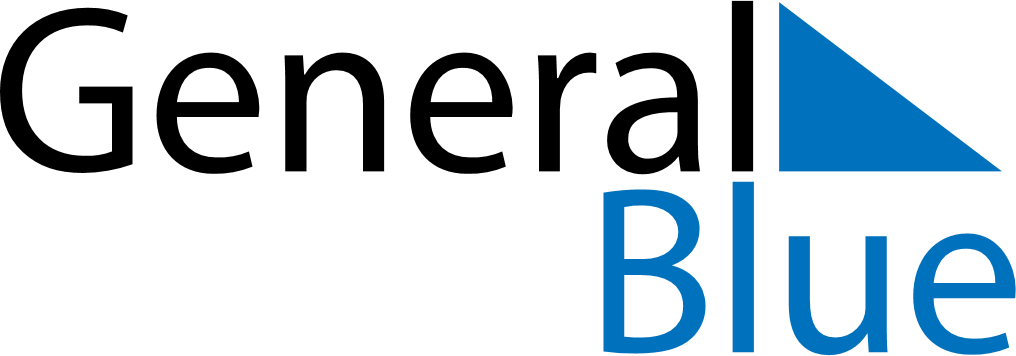 January 2024January 2024January 2024January 2024January 2024January 2024Lincoln, Canterbury, New ZealandLincoln, Canterbury, New ZealandLincoln, Canterbury, New ZealandLincoln, Canterbury, New ZealandLincoln, Canterbury, New ZealandLincoln, Canterbury, New ZealandSunday Monday Tuesday Wednesday Thursday Friday Saturday 1 2 3 4 5 6 Sunrise: 5:51 AM Sunset: 9:14 PM Daylight: 15 hours and 22 minutes. Sunrise: 5:52 AM Sunset: 9:14 PM Daylight: 15 hours and 21 minutes. Sunrise: 5:53 AM Sunset: 9:14 PM Daylight: 15 hours and 20 minutes. Sunrise: 5:54 AM Sunset: 9:14 PM Daylight: 15 hours and 20 minutes. Sunrise: 5:55 AM Sunset: 9:14 PM Daylight: 15 hours and 18 minutes. Sunrise: 5:56 AM Sunset: 9:14 PM Daylight: 15 hours and 17 minutes. 7 8 9 10 11 12 13 Sunrise: 5:57 AM Sunset: 9:14 PM Daylight: 15 hours and 16 minutes. Sunrise: 5:58 AM Sunset: 9:14 PM Daylight: 15 hours and 15 minutes. Sunrise: 5:59 AM Sunset: 9:13 PM Daylight: 15 hours and 14 minutes. Sunrise: 6:00 AM Sunset: 9:13 PM Daylight: 15 hours and 12 minutes. Sunrise: 6:01 AM Sunset: 9:13 PM Daylight: 15 hours and 11 minutes. Sunrise: 6:03 AM Sunset: 9:12 PM Daylight: 15 hours and 9 minutes. Sunrise: 6:04 AM Sunset: 9:12 PM Daylight: 15 hours and 8 minutes. 14 15 16 17 18 19 20 Sunrise: 6:05 AM Sunset: 9:12 PM Daylight: 15 hours and 6 minutes. Sunrise: 6:06 AM Sunset: 9:11 PM Daylight: 15 hours and 4 minutes. Sunrise: 6:07 AM Sunset: 9:11 PM Daylight: 15 hours and 3 minutes. Sunrise: 6:09 AM Sunset: 9:10 PM Daylight: 15 hours and 1 minute. Sunrise: 6:10 AM Sunset: 9:09 PM Daylight: 14 hours and 59 minutes. Sunrise: 6:11 AM Sunset: 9:09 PM Daylight: 14 hours and 57 minutes. Sunrise: 6:12 AM Sunset: 9:08 PM Daylight: 14 hours and 55 minutes. 21 22 23 24 25 26 27 Sunrise: 6:14 AM Sunset: 9:07 PM Daylight: 14 hours and 53 minutes. Sunrise: 6:15 AM Sunset: 9:07 PM Daylight: 14 hours and 51 minutes. Sunrise: 6:16 AM Sunset: 9:06 PM Daylight: 14 hours and 49 minutes. Sunrise: 6:18 AM Sunset: 9:05 PM Daylight: 14 hours and 47 minutes. Sunrise: 6:19 AM Sunset: 9:04 PM Daylight: 14 hours and 45 minutes. Sunrise: 6:20 AM Sunset: 9:03 PM Daylight: 14 hours and 42 minutes. Sunrise: 6:22 AM Sunset: 9:02 PM Daylight: 14 hours and 40 minutes. 28 29 30 31 Sunrise: 6:23 AM Sunset: 9:01 PM Daylight: 14 hours and 38 minutes. Sunrise: 6:25 AM Sunset: 9:00 PM Daylight: 14 hours and 35 minutes. Sunrise: 6:26 AM Sunset: 8:59 PM Daylight: 14 hours and 33 minutes. Sunrise: 6:27 AM Sunset: 8:58 PM Daylight: 14 hours and 30 minutes. 